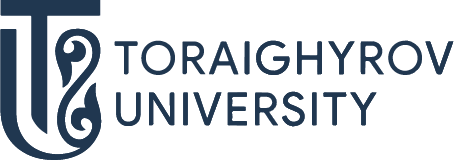 БІЛІМ БЕРУ БАҒДАРЛАМАЛАРЫ ӘЛЕМІН ТАНЫП БІЛ!Faculty of Energetics6B06201 — Радиотехника, электроника және телекоммуникацияларТРАЕКТОРИЯТелекоммуникациялық технологияларБОЛАШАҚТА ЖҰМЫСПЕН ҚАМТАМАСЫЗ ЕТУРадиоэлектроника және байланыс — Қазақстанда сұранысқа ие мамандық, себебі елімізде тиісті жабдықтармен жабдықталған кәсіпорындар мен мекемелер көп. Сондықтан жұмысты бақылау және жаңа жүйелерді құру үшін әрдайым жақсы мамандар қажет.СЕН ҚАЙДА ЖҰМЫС ІСТЕЙ АЛАСЫҢ:Телекоммуникация саласыАҚ «Казахтелеком»АҚ «Казтелерадио»Өнеркәсіптік кәсіпорындарҰялы байланыс операторлар (Tele2, Beeline,      K-Ceel,  ALTEL және басқалар.)Оқу орындарыКІМ БОЛЫП ЖҰМЫС ІСТЕЙ АЛАСЫҢ: инженер-радиоэлектроншы; электр техникалық және радиоэлектрондық зертхана меңгерушісі; бақылау-өлшеу аспаптары жөніндегі инженер;инженер-бағдарламашы; радиоқұрылғылардың бақылаушысы; технолог; монтажшысы;Дұрыс таңдау жаса – ToU оқуға кел